проєкт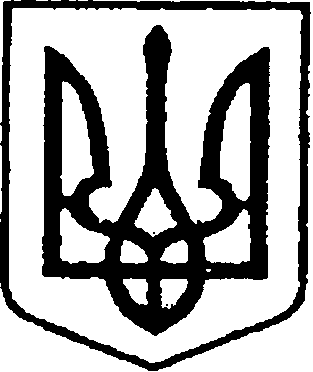 УКРАЇНАЧЕРНІГІВСЬКА ОБЛАСТЬН І Ж И Н С Ь К А    М І С Ь К А    Р А Д АВ И К О Н А В Ч И Й    К О М І Т Е ТР І Ш Е Н Н Явід  ___ жовтня 2020 року	        м. Ніжин	                                        №___    Про відзначення з нагодиДня працівника соціальної сфериВідповідно до  статей 40, 42, 59 Закону України «Про місцеве самоврядування в Україні», рішення Ніжинської міської ради Чернігівської області «Про внесення змін до рішення Ніжинської міської ради                              від 03 травня 2017 року №27-23/2017 «Про затвердження Положень                     про Почесну грамоту, Грамоту та Подяку виконавчого комітету Ніжинської міської ради» від 02.02.2018 р. №18-35/2018, Регламенту виконавчого комітету Ніжинської міської ради Чернігівської області VІІ скликання, затвердженого рішенням виконавчого комітету Ніжинської міської ради Чернігівської області VІІ скликання від 11.08.2016 р. №220 (із змінами), розглянувши клопотання директора Ніжинського дитячого будинку-інтернату Гармаш О.В., виконавчий комітет Ніжинської міської ради вирішив: 1.Оголосити Подяку виконавчого комітету Ніжинської міської ради                   за високий професіоналізм, відповідальність, гуманізм, чуйність                                             і милосердя та з нагоди відзначення Дня працівника соціальної сфери: 1.1.Гескіній Юлії Миколаївні – економісту Ніжинського дитячого будинку-інтернату;1.2.Кошман Аллі Іванівні – сестрі медичній Ніжинського дитячого будинку-інтернату;1.3.Овчарику Петру Петровичу – слюсарю-сантехнику Ніжинського дитячого будинку-інтернату;1.4.Даценко Валентині Павлівні – молодшій  медичній сестрі (санітарці-няньці) Ніжинського дитячого будинку-інтернату;1.5.Єсипенко Марії Петрівні – молодшій  медичній сестрі (санітарці-няньці) Ніжинського дитячого будинку-інтернату;1.6.Коробкіній Олені Володимирівні – молодшій  медичній сестрі (санітарка-прибиральниця) Ніжинського дитячого будинку-інтернату;1.7.Мельниченко Людмилі Миколаївні – кухарю Ніжинського дитячого будинку-інтернату;1.8.Лянченко Наталії Леонівні – вчителю-реабілітологу, вихователю Ніжинського дитячого будинку-інтернату.2.Відділу юридично-кадрового забезпечення апарату виконавчого комітету Ніжинської міської ради (Лега В. О.) забезпечити оприлюднення цього рішення на офіційному сайті Ніжинської міської ради.3.Відділу бухгалтерського обліку апарату виконавчого комітету Ніжинської міської ради (Єфіменко Н.Є.)  забезпечити виконання цього рішення у частині видачі бланків  Подяк та рамок.4.Контроль за виконанням цього рішення покласти на заступника міського голови з питань діяльності виконавчих органів ради Алєксєєнка І. В.Міський голова								           А. В. ЛінникПояснювальна запискадо проекту рішення «Про відзначення з нагодиДня працівника соціальної сфери»Відповідно до ст. 40 Закону України «Про місцеве самоврядування                в Україні», рішення Ніжинської міської ради Чернігівської області «Про внесення змін до рішення Ніжинської міської ради від 03 травня 2017 року №27-23/2017 «Про затвердження Положень  про Почесну грамоту, Грамоту та Подяку виконавчого комітету Ніжинської міської ради» від 02.02.2018 р.      №18-35/2018, відповідно до клопотання директора Ніжинського дитячого будинку-інтернату Гармаш О. В. пропонуються кандидатури до відзначення       з нагоди професійного свята – Дня працівника соціальної сфери. Проект рішення «Про відзначення з нагоди Дня працівника соціальної сфери» складається  з  чотирьох розділів.Відділ юридично-кадрового забезпечення апарату виконавчого комітету Ніжинської міської ради, відповідно до Закону України «Про доступ                     до публічної інформації», забезпечує опублікування цього рішення на офіційному сайті Ніжинської міської ради.Доповідати проект рішення на засіданні буде начальник сектора                     з питань кадрової політики відділу юридично-кадрового забезпечення апарату виконавчого комітету Ніжинської міської ради Чепуль Ольга Віталіївна.Начальник відділу юридично-кадровогозабезпечення апарату виконавчогокомітету Ніжинської міської ради                                                          В. О. Лега